LISTA DE UTILES DEL PRIMER NIVEL DE TRANSICION 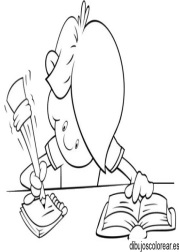 2022TEXTO CALIGRAFIX: TRAZOS  Y LETRAS  Nº 13- CUADERNOS  UNIVERSITARIOS CUADRICULADOS FORROS, (AMARILLO, AZUL, ROJO)1-ACRILLA1-GREDA5- STIX-FIX 5- GOMAS DE BORRAR (MIGA)3-LAPICES GRAFITO3-CAJAS DE LAPICES DE COLORES DE 12 1-TIJERAS  PUNTA ROMA 1-TEMPERA DE 12 COLORES 1-BOLSA DE PALOS DE HELADOS (COLORES)2-PLIEGOS DE PAPEL KRAF1-PLIEGO DE CARTON PIEDRA1-PLUMONES DE PIZARRA (AZUL, NEGRO, ROJO)1-ESTUCHE DE LAPICES ESCRIPTO  DE 122 -CINTAS DE PAPEL DE 2CM4- CINTAS DE EMBALAJE  TRANSPARENTES 2-CAJAS DE PLASTICINA DE 121-COLA FRIA DE ½ KILO5-BARRITAS DE SILICONA 1-CUENTO ILUSTRADO TAPA  DURA 1-ROMPECABEZAS  DE  12 A 16 PIEZAS 3- PINCELES  (CHICO, MEDIANO, GRANDE) 1-PIZARRA ACRILICA 3- GLITER  COLOR  A ELECCION  1-BLOCK GRANDE TAMAÑO Nº99  LENTEJUELAS   ESCARCHA  1-OVILLO DE LANA 1-PLIEGO CARTULINA METALICA (PLATEADA, DORADA, VERDE, ROJA ) 1-AGUJA LANA METAL1-RESMA DE OFICIOCARPETAS:   1-CARTULINA DE COLORES  1- CARTULINA ESPAÑOLA  1-  CARTON CORRUGADO  1- PAPEL  LUSTRE  1- PAPEL VOLANTIN   1-  PAPEL LUSTRE   1-  PAPEL CELOFAN   1-PAPEL ENTRETENIDO  1-PAPEL CREPE  1-PAÑO LENCY  1-ESTUCHE DE GOMA EVA CON TEXTURAS  O BRILLO